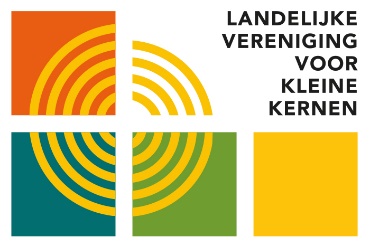 Dorpsvernieuwingsprijs  2023Informatie  Uitgangspunten Criteria waarop dorpen worden beoordeeld zijn weergegeven in het document ‘Criteria Dorpsvernieuwingsprijs 2023’. Dit keer is er extra aandacht voor zorgprojecten (in de breedste zin van het woord) in het dorp.Vóór aanvang van de kandidaatstelling ontvangen provinciale verenigingen en juryleden de lijst met criteria alsmede de tijdsplanning en een aanmeldformulier.Iedere provinciale vereniging kandideert één of meer dorp(en) uit haar provincie.De provinciale vereniging deelt met de door hen te kandideren dorpen de lijst met criteria, die later in het proces de scorelijst vormt voor de jury.Dorpen worden voorgedragen door middel van het indienen van het deelnameformulier waarop een aantal vragen staan over hun activiteiten/ organisatievorm/ financiering etc. Daarnaast mogen zij twee documenten meezenden ter illustratie van hun activiteiten.Deze documenten worden gelijktijdig met de kandidaatstelling meegezonden.Aanmelding geschiedt via de provinciale vereniging door het mailen van bovengenoemde documenten (ingevuld aanmeldformulier + maximaal twee aanvullende documenten) uiterlijk maandag 31 juli 20.00 uur naar kpiebenga@lvkk.nlDe finalisten ontvangen een cheque ter waarde van € 3000,- (winnaar) respectievelijk  € 1500,- (2 mede finalisten) te besteden aan projecten die de leefbaarheid van het dorp bevorderen. Beoordeling daarvan ligt bij de LVKK.De winnaar ontvangt naast het geldbedrag twee borden voor bij de ingang van het dorp. Op het bord wordt vermeld dat het dorp winnaar van de Dorpsvernieuwingsprijs 2023 is.JuryDe jury bestaat uit 4 personen uit de wereld van Onderwijsinstellingen, Ministerie en Initiatief ondersteunende organisaties. Het zijn:Elles Bulder, lector ‘Leefomgeving en Transitie’ op de Hanze Hogeschool te Groningen.Lauren Antonides, projectleider Quick Scan lokale democratie, Ministerie Binnenlandse Zaken en Koninkrijkrelaties.Leidy van der AalstMarcel Kerkhoven, NLZVEDeze vakjury bepaalt welke 3 van de aangemelde dorpen door gaan naar de finale.De  criteria zijn hierbij leidend.In de finale ontvangen alle finaledorpen bezoek van de volledige jury van 4 personen. Zij beoordelen de dorpen door het  invullen van een scorelijst.BeoordelingIn de eerste fase ontvangt de jury de aanmeldformulieren en beoordeelt deze. Ieder jurylid maakt op grond van de criteria een lijst met Welke dorpen zijns/ haars inziens zeker naar de finale verdienen te gaan.Welke dorpen voor hem/ haar een twijfelgeval zijn.Welke dorpen zijn/ haars inziens zeker geen finaleplaats verdienen.Ieder jurylid zend deze lijst naar de secretaris van de jury/ projectleider Klaske Piebenga.De projectleider maakt een overzicht van de scores en doet daaruit een voorstel over welke 3 dorpen door gaan naar de finale. De jury treedt in digitaal overleg waarin wordt vastgesteld welke 3 dorpen naar de finale gaan.De afvallers èn de finalisten ontvangen bericht van de projectleider.In de finale bezoekt de voltallige jury alle drie de dorpen. Er is dan 2 uur gepland voor presentatie vanuit het dorp en vragen van de jury. De juryleden beoordelen onafhankelijk van elkaar het dorp aan de hand van de criteria en vullen de scorelijst in. Deze zenden zij naar de projectleider.De projectleider verwerkt de lijsten tot totaalscores. De jury ontvangt de scorelijsten en het voorstel van de projectleider omtrent de winnaar.Op een vastgesteld tijdstip is er digitaal overleg tussen projectleider en juryleden om de winnaar vast te stellen.Planning/ FaseringWe plannen de uitreiking van de Dorpsvernieuwingsprijs 2023 op vrijdag 17 november als onderdeel van het symposium “Zorg in het dorp”	Communicatie Provinciale Verenigingen en Website/Twitter etc. :   	Vanaf 1 meiCommunicatie / Werving / Aanmelden kandidaten:          		1 mei –31 juliSluiting aanmeldingstermijn:  					Maandag 31  juli 20.00Jury beoordeelt aanmeldingen:  					Tussen 1 augustus en 15 september Bekendmaking finalisten in pers en naar de deelnemende dorpen:  	Vrijdag 15 septemberOpstellen rooster jurybezoek: 					Medio septemberBezoek vakjury aan de dorpen:  					Tussen 25 sept en 26 oktScorelijsten jury verzenden naar projectleider: 			Vrijdag 28 oktoberEindscorelijsten verwerkt in totaalscores + voorstel omtrent uitslag:  projectleider zendt uiterlijk naar de juryleden.  							Donderdag 2 novemberJury en projectleider stellen in zoomoverleg, de winnaar vast:	Donderdag 9 novemberPrijsuitreiking op 							Vrijdag 17 november